Односторонній правочинпро внесення змін до ПРАВИЛ (договірних умов) надання в користування Індивідуальних сейфів в АБ «УКРГАЗБАНК» та Тарифів на оплату послуг по наданню в користування індивідуальних сейфів юридичним та фізичним особам в АБ «УКРГАЗБАНК»  ШАНОВНІ КЛІЄНТИ!Повідомляємо, що з 12.08.2019 р. АБ «УКРГАЗБАНК» вносить зміни до ПРАВИЛ (договірних умов) надання в користування Індивідуальних сейфів в АБ «УКРГАЗБАНК» (далі – Правила) та Тарифів на оплату послуг по наданню в користування індивідуальних сейфів юридичним та фізичним особам в АБ «УКРГАЗБАНК» , а саме:В розділі 1 «ЗАГАЛЬНА ЧАСТИНА» Правил термін «Комплект ключів (комплект ключів від зйомного замку)» викласти у новій редакції наступного змісту:«Комплект ключів (комплект ключів від зйомного замку) – два ідентичні ключі, які видаються Користувачу після оплати ним послуги тимчасового користування Індивідуальним сейфом та укладення Договору страхування та сплата страхового платежу відповідно до умов такого договору. До комплекту ключів додатково може входити комплект ключів від Висувного боксу (два ідентичні ключі).».Розділ 1 «ЗАГАЛЬНА ЧАСТИНА» Правил доповнити наступними термінами:«Страхова компанія – акредитована в АБ «УКРГАЗБАНК» страхова компанія, з якою укладено агентський договір. Договір страхування – Договір добровільного страхування відповідальності перед третіми особами (програма «Надійний сейф») відповідно до якого у разі пошкодження або втрати Користувачем, неповернення Користувачем Комплекту ключів (або одного ключа з комплекту) сума страхового відшкодування перераховується на рахунок АБ «УКРГАЗБАНК». Сума страхового відшкодування – сума, яка перераховується Страховою компанією на рахунок АБ «УКРГАЗБАНК» у разі втрати Користувачем, неповернення Користувачем Комплекту ключів (або одного ключа з комплекту).Страховий платіж – платіж за Договором страхування, який підлягає сплаті Користувачем одноразово в день укладення Договору страхування на поточний рахунок Страхової компанії.».Підпункт 1.2.7. пункту 1.2. розділу 1 «ЗАГАЛЬНА ЧАСТИНА» Правил виключити.Підпункт 1.4.2.3. пункту 1.4. розділу 1 «ЗАГАЛЬНА ЧАСТИНА» Правил викласти у новій редакції, наступного змісту:«1.4.2.3. Сторони погоджуються, що в разі недосягнення згоди щодо положень одностороннього письмового правочину Банку під час звернення Користувача до Банку/або у разі отримання Банком письмової незгоди без звернення Користувача, письмова незгода Користувача може бути підставою для дострокового розірвання Договору та повернення Індивідуального сейфу.».Підпункти 1.5.3., 1.5.4. пункту 1.5. розділу 1 «ЗАГАЛЬНА ЧАСТИНА» Правил викласти у новій редакції, наступного змісту:«1.5.3. Користувач погоджується, що умови, передбачені пп.1.5.1. та пп.1.5.2. цих Правил щодо збереження банківської таємниці, не поширюються на випадки розкриття Банком третім особам інформації щодо обслуговування Користувача, що складає банківську таємницю у випадках порушення Користувачем умов цих Правил, в межах визначених чинним законодавством України. Користувач відповідно до умов цих Правил, надав згоду Банку розкривати інформацію, що складає банківську таємницю, у випадках порушення Користувачем умов цих Правил, шляхом надання її у спосіб та в обсягах, визначених Банком, необмеженому колу третіх осіб, у т.ч. правоохоронним органам, контролюючим органам, судам, фінансовим установам, юридичним фірмам, іншим установам, підприємствам, організаціям тощо. 1.5.4. Користувач також надає згоду Банку на розкриття останнім банківської таємниці у випадках та обсягах, необхідних для проведення перевірок діяльності Банку з боку аудиторських організацій, або уповноважених державних органів, контролюючим органам, а також на запити рейтингових агенцій відповідно до укладених з ними договорів та уповноважених органів управління, які управляють корпоративними правами, що належать державі в статутному капіталі Банку.».Підпункт 1.6.3. пункту 1.6. розділу 1 «ЗАГАЛЬНА ЧАСТИНА» Правил викласти у новій редакції, наступного змісту:«1.6.3.	Всі питання, неврегульовані цими Правилами та Договором про приєднання, вирішуються Сторонами у відповідності з чинним законодавством України, зокрема, нормами Цивільного кодексу України, які регулюють відносини майнового найму.».Підпункт 2.1.2. пункту 2.1. розділу 2 «ПОРЯДОК НАДАННЯ КОРИСТУВАЧУ ІНДИВІДУАЛЬНОГО СЕЙФУ» Правил викласти у в новій редакції, наступного змісту:«2.1.2. Банк надає в користування Користувачу Індивідуальний сейф після надання Користувачем необхідних документів, проведення ідентифікації, верифікації та вивчення особи Користувача відповідно до вимог чинного законодавства України. Надання Індивідуального сейфу відбувається у день отримання від Користувача всіх необхідних документів, в тому числі підписаного Договору про приєднання,  Договору  страхування та підтвердження сплати Страхового платежу.».Підпункт 2.1.7. розділу 2 «ПОРЯДОК НАДАННЯ КОРИСТУВАЧУ ІНДИВІДУАЛЬНОГО СЕЙФУ» Правил виключити.9. Змінити нумерацію підпункту 2.1.8. на 2.1.7. пункту 2.1. розділу 2 «ПОРЯДОК НАДАННЯ КОРИСТУВАЧУ ІНДИВІДУАЛЬНОГО СЕЙФУ» Правил та викласти його у новій редакції, наступного змісту:«2.1.7. У разі, якщо Користувач не забирає Цінності з Індивідуального сейфа та не повертає Комплект ключів від наданого йому Індивідуального сейфа, по закінченні трьох місяців з дня закінчення строку користування Індивідуальним сейфом зазначеного у Договорі про приєднання, Банк має право відкрити Індивідуальний сейф без присутності Користувача згідно процедури визначеної Банком, за результатами чого складається відповідний акт про відкриття Індивідуального сейфу без присутності Користувача.».10. У підпункті 2.2.1. пункту 2.2. розділу 2 «ПОРЯДОК НАДАННЯ КОРИСТУВАЧУ ІНДИВІДУАЛЬНОГО СЕЙФУ» Правил при другому згадуванні слово «на» замінити на слово «у».11. Підпункт 2.2.2. пункту 2.2. розділу 2 «ПОРЯДОК НАДАННЯ КОРИСТУВАЧУ ІНДИВІДУАЛЬНОГО СЕЙФУ» Правил викласти у новій редакції, наступного змісту:«2.2.2. Плата за користування Індивідуальним сейфом здійснюється Користувачем шляхом оплати Банку (в день укладання Договору на приєднання/ додаткової угоди) 100% платежу за весь строк користування Індивідуальним сейфом (з врахуванням ПДВ).».Підпункти 2.2.4., 2.2.5 пункту 2.2. розділу 2 «ПОРЯДОК НАДАННЯ КОРИСТУВАЧУ ІНДИВІДУАЛЬНОГО СЕЙФУ» Правил виключити.Змінено нумерацію підпункту 2.2.6. на 2.2.4. розділу 2 «ПОРЯДОК НАДАННЯ КОРИСТУВАЧУ ІНДИВІДУАЛЬНОГО СЕЙФУ» Правил та викладено в новій редакції, наступного змісту:«2.2.4. У випадку дострокового розірвання Договору з ініціативи Користувача, сума фактично внесеної плати, яка перевищує вартість, належну до сплати за фактичний строк користування Індивідуальним сейфом згідно Договору про приєднання, Користувачу не повертається.».Змінити нумерацію підпункту 2.2.7. на 2.2.5., 2.2.8. на 2.2.6., 2.2.9. на 2.2.7., 2.2.10. на 2.2.8., 2.2.11. на 2.2.9. розділу 2 «ПОРЯДОК НАДАННЯ КОРИСТУВАЧУ ІНДИВІДУАЛЬНОГО СЕЙФУ» Правил.Підпункт 2.3.1. пункту 2.3. розділу 2 «ПОРЯДОК НАДАННЯ КОРИСТУВАЧУ ІНДИВІДУАЛЬНОГО СЕЙФУ» Правил викласти у новій редакції, наступного змісту:«2.3.1. Допуск Користувача або довіреної особи до Індивідуального сейфа здійснюється після перевірки:- документа, який посвідчує особу Користувача або довіреної особи. Якщо Договором про приєднання передбачено Обов’язкове сумісне користування, допуск до Індивідуального сейфу надається тільки після перевірки обох осіб та при обов’язковій присутності обох Користувачів;- строку користування сейфом згідно Договору про приєднання;- наявності діючого Договору страхування та підтвердження щодо сплати Страхового платежу Користувачем;- відповідності номера Індивідуального сейфа з номером зазначеним в Договорі про приєднання;- довіреності на право користування Індивідуальним сейфом довіреної особи.».Змінити назву пункту 2.4. розділу 2 «ПОРЯДОК НАДАННЯ КОРИСТУВАЧУ ІНДИВІДУАЛЬНОГО СЕЙФУ» виклавши її у наступній редакції: «2.4. ПОРЯДОК ДІЙ ПРИ ПОШКОДЖЕННІ АБО ВТРАТИ, НЕПОВЕРНЕННЯ КОРИСТУВАЧЕМ КОМПЛЕКТУ КЛЮЧІВ (АБО ОДНОГО КЛЮЧА З КОМПЛЕКТУ КЛЮЧІВ)».Підпункти 2.4.1., 2.4.2. пункту 2.4. розділу 2 «ПОРЯДОК НАДАННЯ КОРИСТУВАЧУ ІНДИВІДУАЛЬНОГО СЕЙФУ» Правил викласти у новій редакції, наступного змісту:«2.4.1. У випадку втрати Користувачем Комплекту ключів (або одного ключа з Комплекту ключів)  від Індивідуального сейфа, Користувач повинен подати заяву про втрату одного ключа/Комплекту ключів від Індивідуального сейфа з проханням забезпечити відкриття цього Індивідуального сейфа для вилучення Користувачем Цінностей. Відкриття Індивідуального сейфа при втраті одного ключа/Комплекту ключів здійснюється комісією Банку в присутності Користувача, про що складається відповідний акт.«2.4.2. У випадку пошкодження Користувачем Комплекту ключів (або одного ключа з Комплекту ключів) від Індивідуального сейфа Користувач та уповноважений працівник Банку підписують акт про пошкодження. Для вилучення Користувачем Цінностей, Індивідуальний сейф відкривається комісією, про що складається відповідний акт.»Підпункт 2.5.2.3 пункту 2.5. розділу 2 «ПОРЯДОК НАДАННЯ КОРИСТУВАЧУ ІНДИВІДУАЛЬНОГО СЕЙФУ» Правил викласти у новій редакції, наступного змісту:«2.5.2.3. Укласти Договір страхування та сплатити Страховий платіж за таким договором.».Доповнити розділ 2 «ПОРЯДОК НАДАННЯ КОРИСТУВАЧУ ІНДИВІДУАЛЬНОГО СЕЙФУ» Правил підпунктом 2.5.2.4. наступного змісту:«2.5.2.4. Надійно зберігати Комплект ключів, не довіряти їх третім особам, крім довіреної особи (за наявності такої), не виготовляти копії ключів від Індивідуального сейфа.».Змінити нумерацію підпункту 2.5.2.4. на 2.5.2.5., підпункту 2.5.2.5. на 2.5.2.6., підпункту 2.5.2.6. на 2.5.2.7., підпункту 2.5.2.7. на 2.5.2.8., підпункту 2.5.2.8. на 2.5.2.9., підпункту 2.5.2.9. на 2.5.2.10., підпункту 2.5.2.10. на 2.5.2.11., підпункту 2.5.2.11. на 2.5.2.12., підпункту 2.5.2.12. на 2.5.2.13. розділу 2 «ПОРЯДОК НАДАННЯ КОРИСТУВАЧУ ІНДИВІДУАЛЬНОГО СЕЙФУ» Правил.Підпункти 2.5.3.2. 2.5.3.5. пункту 2.5. розділу 2 «ПОРЯДОК НАДАННЯ КОРИСТУВАЧУ ІНДИВІДУАЛЬНОГО СЕЙФУ» Правил викласти у новій редакції, наступного змісту:«2.5.3.2. Відкрити Індивідуальний сейф без присутності Користувача у наступних випадках:а) на підставі рішень слідчих, судових або інших органів, які діють в межах своїх повноважень, оформлених у відповідності з чинним законодавством України;б) у випадку коли по закінченні трьох місяців з дня закінчення строку користування сейфом, Користувач не забирає Цінності з Індивідуального сейфа та не повертає Комплект ключів від наданого йому Індивідуального сейфа, комісія, створена Банком, відкриває Індивідуальний сейф, про що складається відповідний акт. Цінності після відкриття Індивідуального сейфа вісім років, з дати їх вилучення, зберігаються в Сховищі як не витребуване майно. Якщо Користувач не звертається до Банку протягом восьми років з дня їх вилучення Цінності переходять до власності Банку; в) зміни місцезнаходження/ закриття відділення Банку, в Депозитарії якої знаходиться Індивідуальний сейф, наданий у користування Користувачеві, необхідності проведення ремонтних робіт в Депозитарії тощо, за умови письмового повідомлення Користувача за 20 банківських днів до дати відкриття Індивідуального сейфа;г) смерті Користувача;д) коли Користувач не забирає Цінності з Індивідуального сейфа та не повертає Комплект ключів від наданого йому Індивідуального сейфа протягом 20 банківських днів з дати надсилання письмового повідомлення Банком про прийняття рішення розірвати Договір.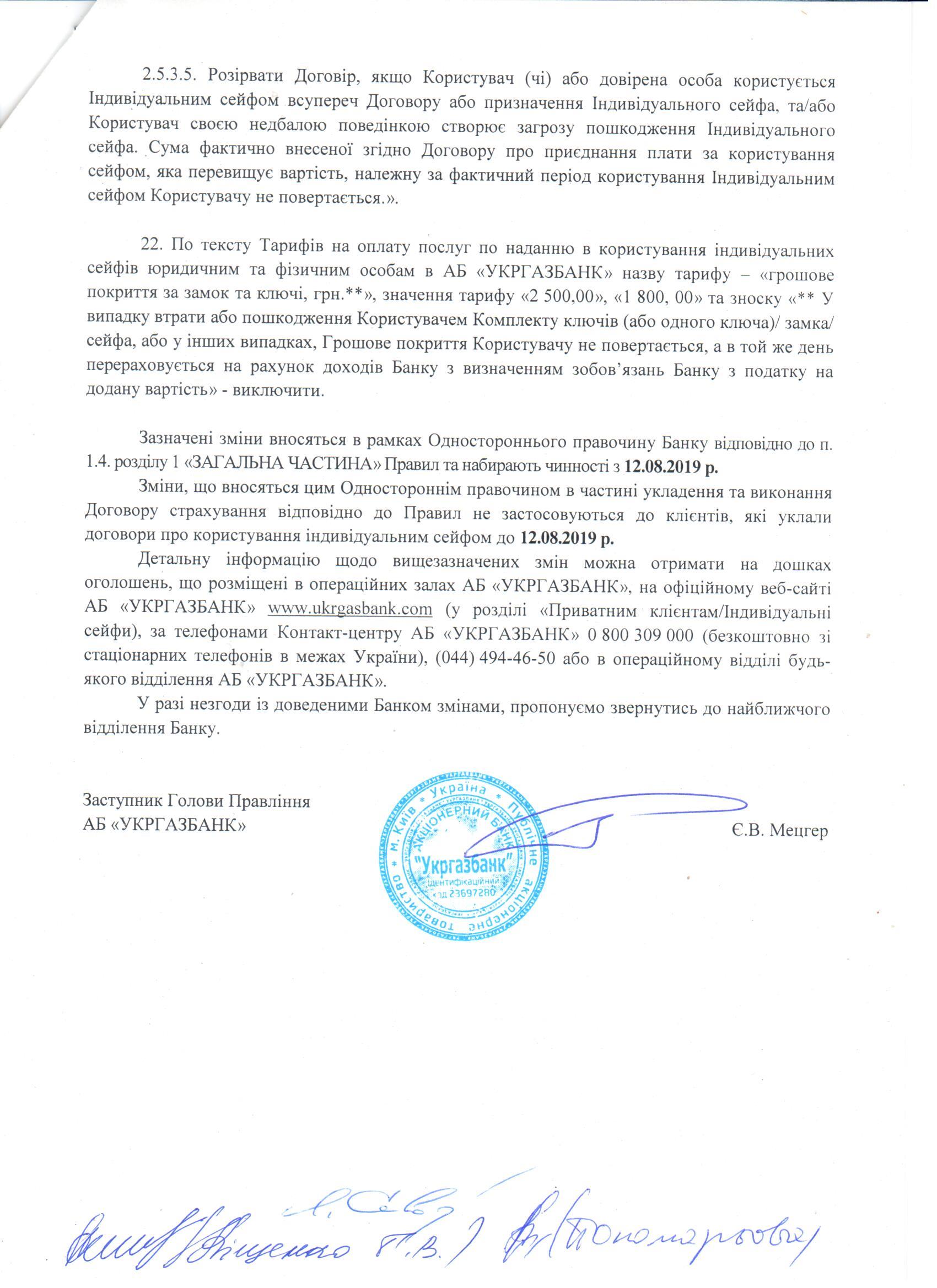 